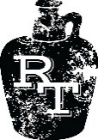 Italian Wine DinnerSaturday, September 29th, 2018 7:30pm$95 per personArgillae Orvieto 2017Umbria Italian Regionpaired with:Barigoule Poached PrawnCantele Salice Salentino Riserva 2014Apulia Italian Regionpaired with:Orecchiette alla AmatriciannaDamilano Nebbiolo Langhe 2015Piedmont Italian Regionpaired with:Truffled Parmesan RisottoAgriverde Montepulciano Piane di Maggio 2016Abruzzo Italian Regionpaired with:Abruzzo Lamb RaguFamiglia Pasqua Amarone della Valpolicella 2012Veneto Italian RegionDessert:Dolce Fig Cannoli